ПРОЕКТ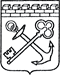 АДМИНИСТРАЦИЯ ЛЕНИНГРАДСКОЙ ОБЛАСТИКОМИТЕТ ПО КУЛЬТУРЕ ЛЕНИНГРАДСКОЙ ОБЛАСТИПРИКАЗ«___»____________2016 г.  №_______________                                                                                                  г. Санкт-ПетербургВ целях реализации мероприятий комитета по культуре Ленинградской области в рамках государственной программы Ленинградской области «Стимулирование экономической активности Ленинградской области», утвержденной Постановлением Правительства Ленинградской области                      от 14.11.2013 года № 394 приказываю: 1. Утвердить детальный план-график финансирования подпрограммы 6 «Развитие международных и межрегиональных связей Ленинградской области» государственной программы «Стимулирование экономической активности Ленинградской области» за счет средств областного бюджета Ленинградской области на 2016 год в части мероприятий, реализуемых комитетом по культуре Ленинградской области согласно Приложению к настоящему приказу. 2. Контроль за исполнением приказа оставляю за собой. Председатель комитета                                                                     Е.В. ЧайковскийУтвержден приказом комитета по культуре Ленинградской областиот ___ _________2016 г. №_____ Детальный план-график финансирования государственной программы Ленинградской области
 «Стимулирование экономической активности Ленинградской области»
 за счет средств областного бюджета Ленинградской области на 2016 год
 в части мероприятий, реализуемых комитетом по культуре Ленинградской областиОб утверждении детального плана-графика финансирования государственной программы Ленинградской области «Стимулирование экономической активности Ленинградской области» за счет средств областного бюджета Ленинградской области на 2016 год в части мероприятий, реализуемых комитетом по культуре Ленинградской областиПодпрограмма 6 "Развитие международных и межрегиональных связей Ленинградской области"Подпрограмма 6 "Развитие международных и межрегиональных связей Ленинградской области"Подпрограмма 6 "Развитие международных и межрегиональных связей Ленинградской области"Подпрограмма 6 "Развитие международных и межрегиональных связей Ленинградской области"Подпрограмма 6 "Развитие международных и межрегиональных связей Ленинградской области"Подпрограмма 6 "Развитие международных и межрегиональных связей Ленинградской области"Подпрограмма 6 "Развитие международных и межрегиональных связей Ленинградской области"Подпрограмма 6 "Развитие международных и межрегиональных связей Ленинградской области"N п/пНаименование основного мероприятия, мероприятия основного мероприятияСоисполнитель, УчастникОжидаемый результат реализации мероприятия на очередной год реализацииГод начала реализацииГод окончания реализацииОбъем     бюджетных ассигнований,  тыс. руб.Объем     бюджетных ассигнований,  тыс. руб.N п/пНаименование основного мероприятия, мероприятия основного мероприятияСоисполнитель, УчастникОжидаемый результат реализации мероприятия на очередной год реализацииГод начала реализацииГод окончания реализациивсегов том  числе на 2016  год6.2Взаимодействие с соотечественниками, проживающими за рубежом6.2.4Мероприятия по продвижению русской культуры за рубежом и взаимодействию с организациями соотечественников за рубежомкомитет по культуре Ленинградской областине менее 5 мероприятий2014201818875,003775,00Итого по мероприятию18875,003775,00